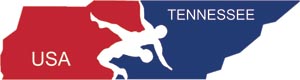 Keller Classic Men’s and Women’s Freestyle/Greco Tournament  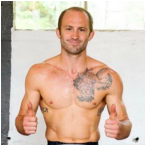 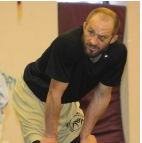 April 4, 2020TN USAW TournamentBradley Central High School1000 S. Lee HighwayCleveland, TN 37179Tournament Participants for Wrestlers of the following ages:*12U (Novice) 2008-2009			*14U (Schoolboy and schoolgirl) 2006-2007	
*16U (Cadet) 2004-2005			*Junior Born 9/1/2000 plus enrolled in grades 9-12***Wrestlers younger than 12U will Round Robin by Age and Weight with no more than 2 years difference in age.Junior:  100, 106, 113, 120, 126, 132, 138, 145, 152, 160, 170, 182, 195, 220, 28516U (Cadet):  88, 94, 100, 106, 113, 120, 126, 132, 138, 145, 152, 160, 170, 182, 195, 220, 28514U (Schoolboy):  71, 77, 83, 87, 90, 97, 102, 106, 110, 114, 119, 125, 130, 136, 149, 165, 187, 25012U (Novice):  58, 63, 67, 70, 74, 78, 82, 86, 92, 98, 108, 117, 135, 160USA Women’s weight classes and possibly Madison weights in necessaryMandatory Registration online at www.trackwrestling.com by Friday, April 3, 2020 1 PM ESTInclude:  Name, DOB, Weight class, Club Name, Contact phone #, Email, and USA Membership #Medals:  1st through 4th place finishers in each division Registration:  $20.00 for one style or $25 for both; current USA membership number IS REQUIRED. NO Late RegistrationAdmission:  $5.00 Adults and $3.00 Students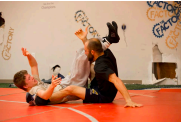 SATELLITE WEIGH-INS WILL BE POSTED ON TRACK INFO PAGESatellite Weigh-ins:  Friday, April 3rd from 6:00 - 8:00 PM ESTWeigh-ins will be done in singlet with a one-pound allowance only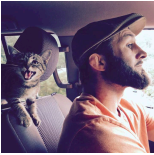 Event schedule is as follows:On-Site Weigh-Ins:  7:00 - 7:30 AM ESTGreco Coaches Scratch Meeting:  8:30 AM ESTGreco Wrestling Starts:  9:00 AM ESTEach Weight Class will move to Freestyle when Greco is finished after a short break**Coaches Entry:  Current USA membership card required to be on the floor coaching an athlete.  NO EXCEPTIONS!  This event is sanctioned by Tennessee USA Wrestling.FOR ADDITIONAL INFORMATION CONTACT:Tournament Director:  Justin Anglin   (423) 715-4697    justinanglin74@gmail.comTrackwrestling On site:  Alexy Winesburgh	(423) 635-4747  alexywinesburgh@gmail.com